优秀科技社团参评汇总表序号所属学校社团名称专栏链接地址联系人联系方式1上城区杭州市抚宁巷小学蒋筑英科技社团http://blog.sina.com.cn/u/3843336464张岚135671537402下城区杭州市安吉路实验学校浅草社团科技社http://www.ajledu.net/index.aspx?menuid=24&language=cn鲁放180424051293下城区浙江传媒学院实验中学艮山传媒科技社http://mp.weixin.qq.com/s?__biz=MzA4MTE2NDIxOA==&mid=208698948&idx=1&sn=c9b2d8fb782d3ae19fba&3rd=MzA3MDU4NTYzMw==&scene=6#rd楼明56532226136557113344江干区杭师大东城实验学校无线电测向http://192.168.48.1/XxFb/dcsy_green_Child.asp?MainLanMuID=06&ID=15913&Filter=&CurPageNum=&R=24991.9洪建芳138581969605拱墅区杭州北苑实验中学深蓝科技http://www.hzbysyzx.com钱杭138580989636拱墅区杭州市文渊小学科技种植http://blog.sina.com.cn/u/5689663752罗凯娅158582346367拱墅区杭州市文澜中学文澜机器人社http://www.hzwlhs.com/jiaoyanzu/robot应天杭180571057008西湖区文三街小学快乐科技模型社团http://www.hzwsjyjt.com/Components/NewsShow.aspx?newsid=28180吴建鑫158690463679西湖区杭州市学军小学紫金港校区小雏燕开心农场http://www.xjzjgkj.icoc.cc/金瑞清余力136758749778720917910西湖区杭州市保俶塔实验学校申花路校区少年科学院http://218.108.46.77:8080/SKY/index.html姜丹俐1508871202111西湖区杭州市省府路小学“小逗点”研究院http://sty.sflxx.com/关祥荣1381917153212西湖区杭州市紫金港中学海模社团http://user.qzone.qq.com/1214238129/main马月飞1585815787513滨江区杭州市浦沿小学教育集团“科普快乐”社团http://www.hzpyxx.com/Article/ShowClass.asp?ClassID=104朱荣伟1375432557814滨江区浙江省杭州高新实验学校科学创新兴趣社团http://www.hzgxsy.net/news/201509/20150918131700093520.html杨斌1598817504815下沙经济开发区杭州市文海实验学校文海“ADD” 创新思维社http://www.whsyxx.com/ineduportal/Components/main.aspx?id=439&subid=960&setconfine=2徐翔董银萍139680294941373588018216大江东经济开发区大江东萧山新围小学竺可桢气象社团www.xsxwxx.com阳光天地科技社团沈佳英1356717133217大江东经济开发区大江东萧山义蓬第二小学“踏浪”社团http://www.xsyp.net/zuopin/class/73.html沈宝生1336215370818萧山区萧山区任伯年小学电子工程科技社团http://blog.sina.com.cn/u/3840560962或者扫二维码浏览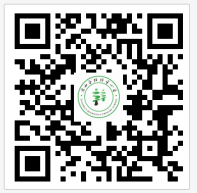 钱星星1586815525019萧山区萧山区临浦镇第一小学临浦镇第一小学“杭州市少科院分院”http://www.xslpyx.cn/Article/ShowArticle.asp?ArticleID=62陈铁华1307182582020萧山区萧山区益农镇中心小学“金沙地”环保科技实践社团http://blog.sina.com.cn/u/3817894639韩  良1876710758021余杭区杭州市塘栖中学EC-CLUBhttp://weibo.com/p/1005055689407442/home?from=page_100505&mod=TAB叶军1806982035522余杭区乔司中学无线电测向http://www.qszz.net/list.aspx?classid=116沈鸿海1373800232623余杭区杭州市余杭区乔司中学航模海模社团http://www.qszz.net/detail.aspx?artid=2086&classid=117黄晴云1345681650124富阳区富阳区永兴学校小学部创客之家社团http://blog.sina.com.cn/s/blog_60102vqq7.html田后胜1375081796125桐庐县桐庐县凤川小学凤川小学园艺社团http://tlfcxx.igrow.cn/category/35825雷潮良1596813650026桐庐县桐庐县东溪小学科技社团http://www.tl-dx.com/Article/xywh/stzs/kjst/Index.html许  燕1886819142827淳安县淳安二中炉峰之光科技社http://blog.sina.com.cn/u/5686225055唐俊东1357578108128淳安县淳安县千岛湖镇第六小学奇思妙想社团http://yun.space.zjer.cn/index.php?r=space/person/index&sid=0E9EC8F772D83AA8E050A8C027271DFD余卓芳1585716180429淳安县梓桐镇小科技社团http://blog.sina.com.cn/u/5580427285张林1805718596930淳安县淳安县王阜乡中心小学阳光科技社团http://wfzxsng.blog.163.com/blog/#m=0&t=1&c=fks_084068092085085075087087081095086085083064092085086064086江鹏燕1836716747131直属学校杭州第七中学DI社http://www.hzqz.com/社团风采DI社http://www.hzqz.com/Info_Show.asp?InfoID=15976http://www.hzqz.com/Info_Show.asp?InfoID=17540吴安1896812123932直属学校杭州师范大学附属中学探索奥秘社http://www.hsdfz.net/ListPageMore.aspx?pxuhs=357&flag=213徐靓1585818660033直属学校杭州市中策职业 学校雅康环保监测站http://blog.sina.com.cn/s/articlelist_5151084729_0_1.html杨鸿飞1375819917233直属学校杭州市中策职业 学校雅康环保监测站http://blog.sina.com.cn/s/articlelist_5151084729_0_1.html俞婕1367583128133直属学校杭州市中策职业 学校雅康环保监测站http://blog.sina.com.cn/s/articlelist_5151084729_0_1.html杨玲1596712748634直属学校杭州市旅游职业学校成蹊阳光科技社http://blog.sina.com.cn/cxygkjs李飞1334581982735杭州学军中学机器人社http://blog.sina.com.cn/u/5691483804沈晓恬13588056911